MPS Chlapi z Vážan Vás zvou naVEŘEJNOU ZKOUŠKU,která se uskuteční v pátek 23.8.2019 od 18.30 hodpřed KD ve Vážanech.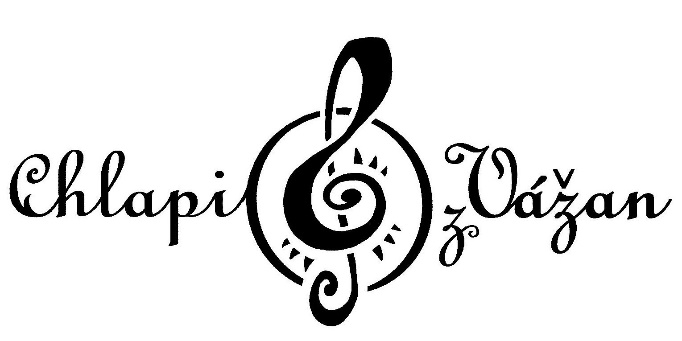 Vystoupí:ŽPS Polešovské drmolice MPS Stoprounští vinaři z BoršicMPS Krasavci z O.N.Vsi MPS Chlapi z VážanVstupné dobrovolné. Občerstvení zajištěno.